Уважаемые родители и учащиеся МБОУ «СОШ № 20», я учитель-логопед Яворская Елена Леонидовна, в период карантина и дистанционного обучения, хочу пожелать вам здоровья, оставайтесь дома, а что бы провести время интересно и с пользой, хочу предложить вам логопедические  игры, которые способствуют улучшению устной и письменной речи. 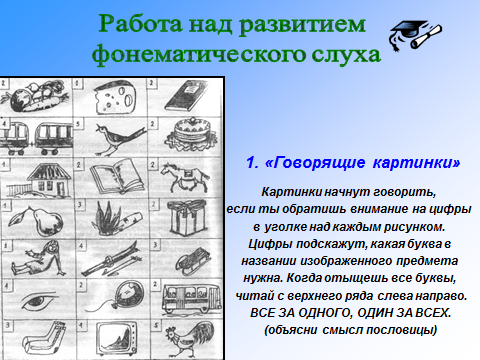 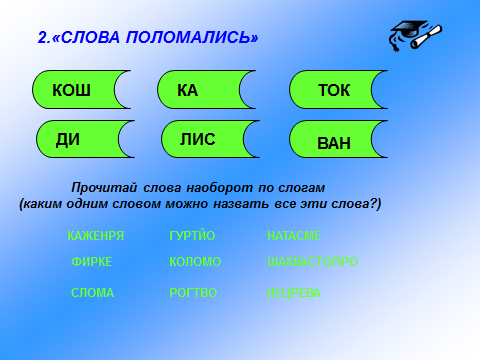 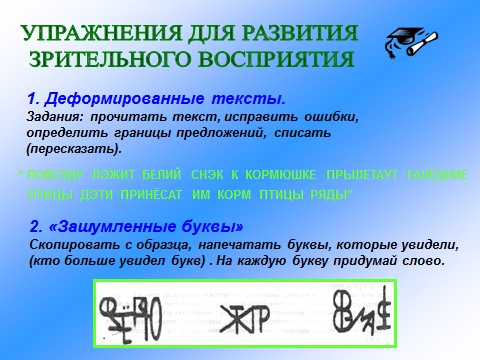 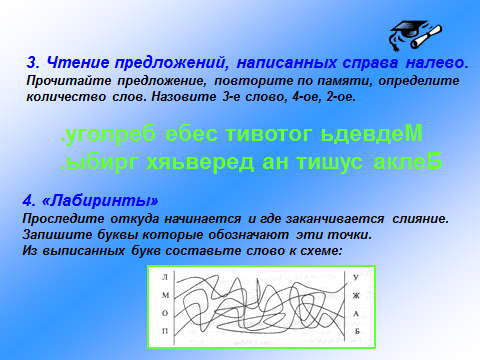 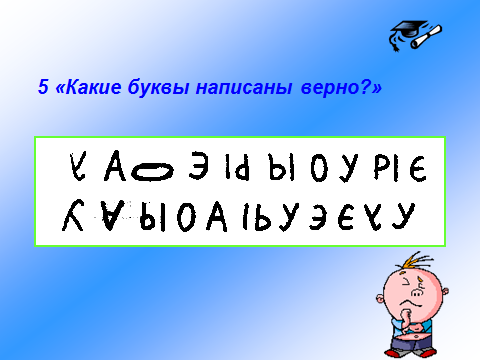 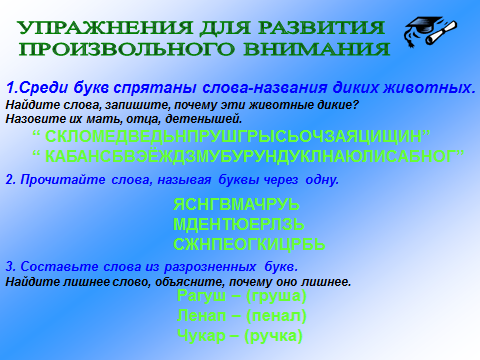 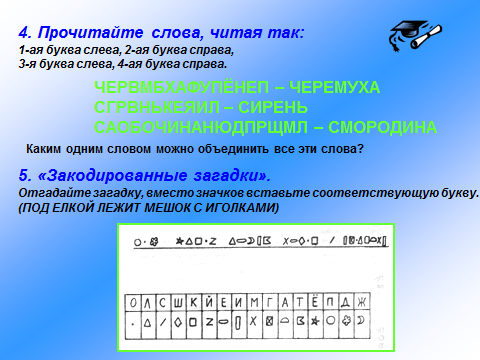 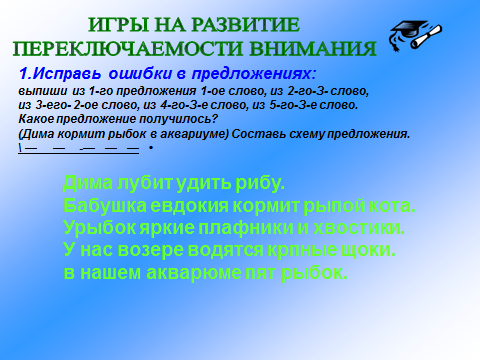 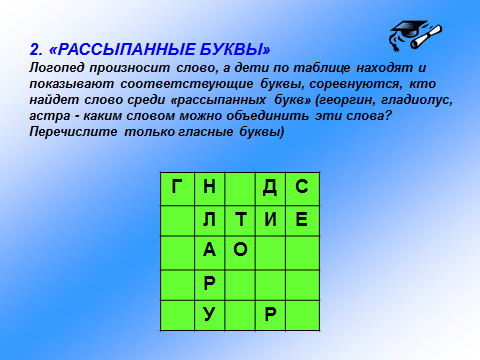 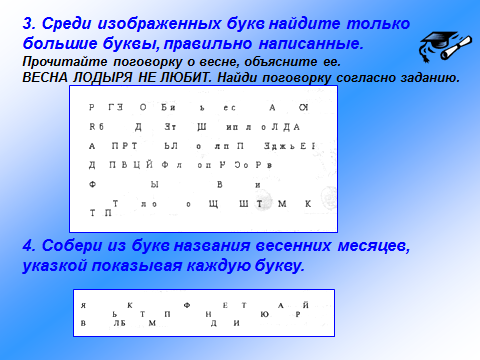 Повтори скороговорку:1 Расскажите про покупки! — Про какие про покупки?
Про покупки, про покупки, про покупочки свои.2 Дима дарит Дине дыниДыни Дима дарит Дине.3 Чащи чаще в нашей пуще,В нашей пуще чащи гуще.4 Даёт КатеринкеКартинки Каринка.Картинки в корзинкуКладёт Катеринка.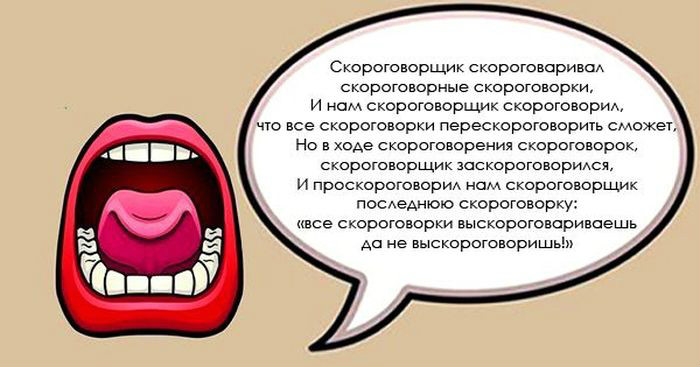 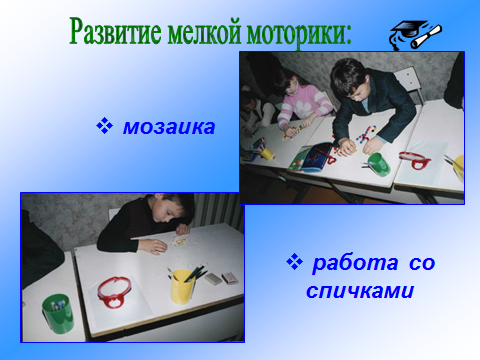 Выкладывание из спичек и мозаики разных букв и фигур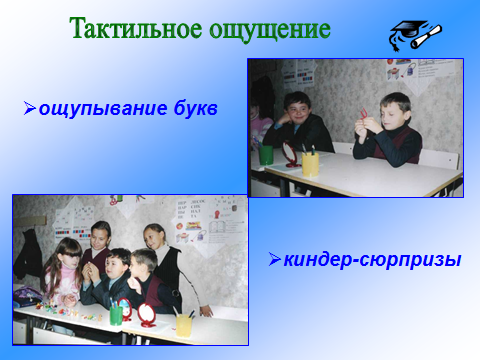 С закрытыми глазами угадать какая фигура или игрушка в руках.https://yandex.ru/video/preview/?filmId=11994198087952468722&text=логопедические%20игры%20для%20младших%20школьников%20бесплатно%20играть&path=wizard&parent-reqid=1586396375554298-910928797932852619300171-production-app-host-vla-web-yp-93&redircnt=1586396582.Берегите себя и своих близких!